Wrocław, date: .............................Student’s name and surname: ……………….…………..Student’s number: …………..Faculty of ManagementField: …………………..Year: .…  , semester: …..Studies degree: …...ToDean of the Faculty of ManagementAbout: Registration for semesterI kindly ask for registration for semester number …. in the winter/ summer* semester 20….../20…….Explanation: ………………………….    student’s signature* Cross out inappropriate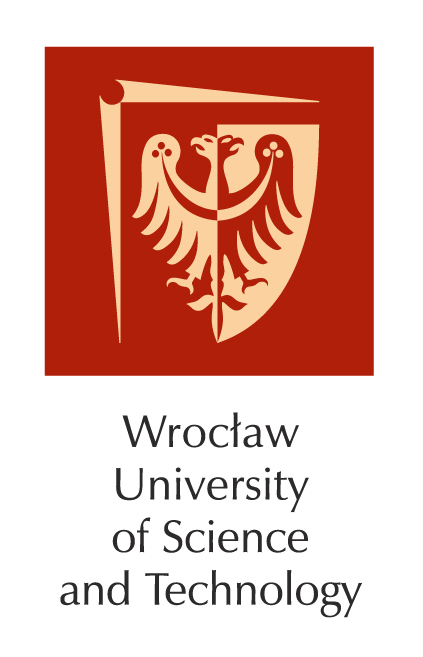 Wrocław University of Science and TechnologyFaculty of Management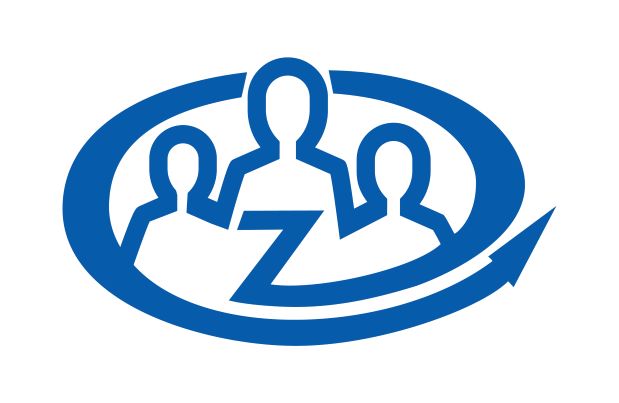 